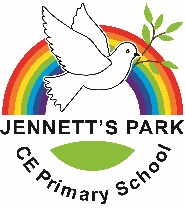 JOB DESCRIPTIONClassteacher at Jennett’s Park CE Primary SchoolMain Purpose: To take responsibility for standards of learning, teaching curriculum provision and pastoral care in a class:Responsibilities and main duties: To provide a stimulating learning environment. To organise learning materials and resources and making imaginative use of resources;To be sensitive towards children’s individual learning needs. To monitor and assess the progress of each individual child. To manage and work collaboratively with Learning Support Assistants. To understand and respond positively to the physical, emotional and/or behavioural needs of the pupils. To encourage participation and independence. To develop children's curiosity and knowledgeTo contribute to effective team practice by attending and participating in staff meetings and in-service training. To promote and reinforce school policies, practices and procedures, including an understanding of child protection and health and safety responsibilities. To attend and support school and community / PTA events. To contribute towards play and music productions.To liaise appropriately with parents and attend Parents’ Evenings.To provide full written reports to inform parents of children’s progress and targets.To keep up to date with changes in the curriculum and developments in best practice.To plan and coordinate learning of the class both indoors and outdoors;To ensure that the health and safety of children and staff is maintained during all activities, both inside and outside the school.To liaise appropriately with other teachers and support staff across the school and with the local secondary schools through transition activities.To maintain high levels of confidentiality both in and out of school.To be a positive role model to others, by undertaking all tasks with a positive and supportive attitude and to contribute to a positive ethos for learning. To promote our rainbow promise and the distinctive Christian Ethos of our school.Responsible to: Phase  Leader and HeadteacherSigned: ________________________________________________________________________